4ο Μαθητικό Φεστιβάλ Χορού Δημοτικών ΣχολείωνΟ Δήμος Λαμιέων σε συνεργασία με την Περιφερειακή Διεύθυνση Εκπαίδευσης Στερεάς Ελλάδας, την Διεύθυνση Πρωτοβάθμιας Εκπαίδευσης Φθιώτιδας, το Σχολικό Σύμβουλο και την ομάδα Φυσικής Αγωγής, το Σύλλογο Διδασκόντων του 16ου Δημοτικού και το Σύλλογο Γονέων και Κηδεμόνων του ίδιου σχολείου διοργανώνουν το 4ο Μαθητικό Φεστιβάλ Χορού Δημοτικών Σχολείων.Το Φεστιβάλ θα πραγματοποιηθεί την Πέμπτη 1η Ιουνίου 2017 και ώρα 8.30 π.μ. στον προαύλιο χώρο του 16ου Δημοτικού Σχολείου.Από το Γραφείο Τύπου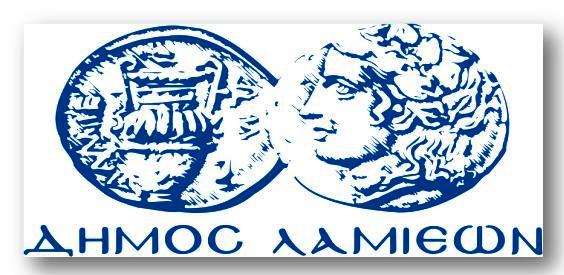 ΠΡΟΣ: ΜΜΕΔΗΜΟΣ ΛΑΜΙΕΩΝΓραφείου Τύπου& ΕπικοινωνίαςΛαμία, 30/5/2017